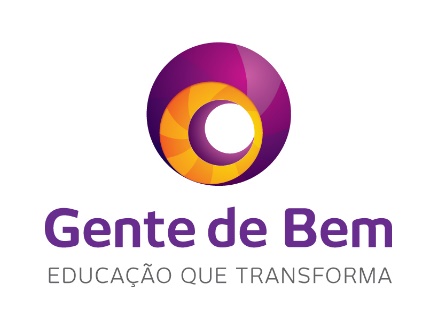 AVALIAÇÃO FINAL DO PROJETO CRÊ-SER COLÉGIO ESTADUAL PROFª DIRCE CELESTINO DO AMARAL2018OBSERVAÇÕES: As avaliações acima são as médias de todos os alunos participantes do Projeto Crê-Ser 2018.Os textos abaixo foram digitados da forma como os alunos escreveram, sendo assim erros de português e expressões sem sentido são de responsabilidade dos seus autores.Todas as avaliações estão disponíveis aos patrocinadores e a quem mais interessar na Associação Gente de Bem. O QUE O PROJETO ME ACRESCENTOU?NOME: Taynara K.Deixei de ser tímida, aprendi a trabalhar em equipe, aprendi como financiar uma empresa, aprendi como me comportar em uma entrevista, aprendi a ter mais responsabilidade, reconheci melhor minhas forças e fraquezas, aprendi a me comunicar melhor com as pessoas.NOME: Gabriela S.Me ajudou a trabalhar mais, sendo em grupo ou individual, perdi um pouco da timidez, conversar com as pessoas e saber ouvir outras opiniões. Vi que trabalhar com pessoas que temos mais afeto é mais complicado. A respeitar muito mais as pessoas e ver que sou uma pessoa incrível e que tenho muita responsabilidade e competência para chegar onde eu quero.NOME: Nathália P.C.Ajudou a reconhecer melhor minhas forças e fraquezas. Me ajudou a pensar mais nos meus sonhos. Venci a timidez. Me ajudou a como me comportar dentro de uma empresa. Me tornei outra pessoa, estou saindo daqui com pensamentos diferentes, sei minhas qualificações. Aprendi muito, vou levar para o resto da minha vida esse curso.NOME: Sacha C.P.M.Com o projeto eu aprendi como me comportar em uma entrevista, me ajudou com a timidez, o curso me ajudou a ampliar competências, o projeto me acrescentou com o meu desenvolvimento.NOME: Antonio C.Acrescentou muito conhecimento pessoal, como devo me comportar em diferentes ambientes, postura, modo de falar, a trabalhar em grupo e também profissional, ensinando fazer um currículo, como falar na entrevista.NOME: GuilhermeMe deu um ânimo muito grande para pensar em trabalho e em coisas que me façam crescer na vida, como pensar em fazer uma faculdade e escolher uma profissão para o futuro. Tive experiências muito boas, como ir à feira de profissões na Positivo, conhecer a Assembleia Legislativa, entre outros. Ouvir muitas coisas motivadoras, que me fizeram eu me sentir muito bem, graças a toda equipe da Gente de Bem, principalmente a Luany e a Erika. Gratidão é o que eu tenho.NOME: Leticia M.Me ajudou a aprender como me comportar em uma entrevista de emprego, a melhorar meu trabalho em grupo, a identificar quais os meus pontos fortes e quais pontos eu preciso melhorar. Aprendi também sobre cidadania, pois antes eu não sabia muito bem sobre os poderes em nosso país, e na aula de cidadania, para mim ficou muito claro esse assunto. Na ação social, eu fiquei muito emocionada em como nós podemos ajudar ao próximo com algo tão simples, e me incentivou a fazer mais ações sociais. E principalmente, me ajudou a vencer mais a minha timidez, que era algo que me atormentava. Eu costumava ser uma pessoa muito egoísta em trabalhos em grupo, e o curso me ajudou a melhorar isso e ainda estou nesse processo de melhora.NOME: IsabelaMe acrescentou sabedoria para a minha vida e para o mundo do trabalho, mudei totalmente minhas escolhas e minha personalidade, pois agora sei exatamente o que devo fazer e como devo agir em uma entrevista de emprego e como devo ser uma cidadã de bem.NOME: LarianeO projeto me acrescentou em como posso me comunicar, parei de ter vergonha, em como ajudar outras pessoas, em trabalhar em grupo. Aprendi a fazer currículos, aprendi como fazer marketing, aprendi a trabalhar em grupo, mesmo não gostando das pessoas. Aprendi a lidar com as diferenças.NOME: Aminadabe R. G.Em ser uma boa pessoa e um bom profissional, em entender os direitos e deveres do cidadão, a diferença entre empreendedorismo e empresário, sobre excele o Word a entender sobre essas duas ferramentas.NOME: Rennan C.Proporcionou uma nova perspectiva para o mundo do trabalho, ajudou a me relacionar melhor com outras pessoas, melhorou meu desempenho pessoal para com outras pessoas, me maravilhou a respeito de ações sociais e ajudar o próximo, ensinou que devemos estar em uma melhora constante, sem esperar ninguém.NOME: VitoriaMe preparou para o mundo profissional, muita gente do curso nunca tinha feito entrevista, não tínhamos ideia de como seria, agora temos uma noção. Aprendi a trabalhar em grupo também com a empresa que abrimos. A fazer ações sociais e incentivar as pessoas a fazerem também, pois para nós algo pode não ter tanto significado quanto para quem precisa de uma boa ação.NOME: Luana S.Novos conhecimentos sobre assuntos importantes para a minha vida pessoal e profissional, me ajudou a refletir sobre o estado do planeta e os ambientes de trabalho, me ajudou a ter mais responsabilidade e comprometimento. Ampliou meus conhecimentos em empresas e o mercado de trabalho. Me ajudou a conhecer como funcionam as ações sociais e a entender como posso contribuir em sociedade. Me ajudou a saber me comportar em entrevistas e a obter conhecimentos sobre como funciona a legislação.NOME: Me ajudou a lidar com a vergonha e a timidez, ajudou a saber trabalhar em equipe e a saber conviver e respeitar as pessoas com opiniões opostas ou diferentes. O método de ensino usado foi o melhor, foi muito mais fácil entender os assuntos e compreender a importância do projeto para os jovens nos dias de hoje. A facilitadora fez amizade com todos os jovens, isso facilitou muito a relação entre os dois.NOME: Gabriel R.Mais sabedoria sobre o mundo do trabalho, sobre as causas, sobre sustentabilidade, coisas que para mim não são nada mas para uma pessoa pode ser muito. Aprendi também minha aprendizagem sobre computação básica, minha comunicação com as pessoas melhorou muito. O curso é ótimo.NOME: Sharlyson R.Sobre o projeto, me ajudou um pouco mais do que sabia sobre o mundo do trabalho entre outros... E da forma desde como se comportar em uma entrevista até como se comportar já dentro da empresa. Ajudou com o conhecimento de várias outras áreas dentro de indústria. Mostrou uma maneira diferente de pensar e agir.NOME: Matheus R.Me ajudou a crescer pessoalmente e profissionalmente, também me ajudou como cidadão, me acrescentou conhecimento, formas de interagir com as pessoas, me facilitou minha convivência com as pessoas e ajudou a perder minha timidez.NOME: BrunoA entender o mundo do trabalho e que temos que correr atrás dos nossos sonhos, não importa se vai ser difícil, o importante é alcançar. O projeto me ajudou muito a conhecer quem eu sou e o que eu quero ser. Me ajudou bastante na minha timidez, onde eu entrei nesse curso com muita vergonha de me apresentar em público e hoje eu consigo falar em público bem mais tranquilo. Me trouxe uma maturidade maior do que eu tinha, ser responsável pelas coisas que deixam em minhas mãos. É uma das coisas mais importantes que eu aprendi foi que posso deixar muitas coisas melhores que estão.NOME: Lucas G.O projeto fez aprender muitas coisas como empreendedorismo, me fez também ter boas ideias para a empresa como arrecadar mais dinheiro, me fez ser gente de bem.O QUE NÃO GOSTEI? O QUE PODERIA MELHORAR?NOME: Taynara K.Pontualidade dos alunos, por causa dos alunos as vezes atrasa um pouco o horário do curso começar.NOME: Gabriela S.Os alunos não chegarem atrasados, pois as vezes atrasamos o horário de começar as aulas.NOME: Nathália P.C.Pontualidade de alguns alunos.NOME: Sacha C.P.M.A pontualidade dos alunos, por causa desses alunos atrasados a profª tinha que esperar para começar a aula.NOME: Antonio C.Não gostei dos alunos que falavam demais e muitas vezes não deixavam a professora falar e o que podia melhorar seria o comportamento dos alunos.NOME: GuilhermeGostei absolutamente de tudo, acredito que nada pudesse melhorar.NOME: Leticia M.Eu gostei muito de todas as etapas desse curso, me ajudou a evoluir como pessoa e me ensinou a como ser uma boa profissional. Só acho que as aulas de informática deveriam ser mais longas, porque não aprendi muito sobre Excel. Mas ao todo, o curso é simplesmente perfeito.NOME: IsabelaNão tem o que mudar, esse curso me ensinou muitas coisas que eu não fazia noção alguma.NOME: LarianeGostei de tudo, pelo simples fato de eu sair daqui uma pessoa diferente do que entrei.NOME: Aminadabe R. G.Não gostei da empresa jovem, no meu caso o erro não foi a empresa, mas sim as pessoas escolhidas para estar contribuindo com a empresa. Mas o objetivo da empresa jovem é muito bom.NOME: Rennan C.Não digo que não gostei, mas sim que me frustrei com alguns pontos, como a empresa, a minha deu e não deu certo, não que venha ao caso, mas foi decepcionante, com isso deixou que em uma empresa tem que só selecionar muito bem as pessoas para o convívio. A ação social foi uma ideia muito boa, mas o planejamento ficou decadente, eu até gostaria de ter participado, porém não houve nenhum tipo de comunicação. Não ajudou muito a conhecer as “riquezas” em mim, mas isso é psicológico meu.NOME: VitoriaO que poderia melhorar é se aprofundar mais sobre os assuntos que o curso abordou, mas para isso acontecer, iria precisar de mais aulas ao decorrer das semanas.NOME: Luana S.No geral o curso foi muito bom, em termos de conhecimento, poderia melhorar em determinados assuntos, mas nada de muito grande. Poderia ter aulas mais vezes na semana.NOME: A pontualidade da parte dos estudantes, o respeito com a facilitadora que não faltou, mas poderia ser melhor. Sobre a empresa jovem, os grupos foram bem, mas não como o esperado. A maior parte dos grupos tiveram brigas e desentendimentos, também como de pessoas que não ajudaram ou nem se mostraram preocupados, poucas pessoas, mas podia melhorar.NOME: Gabriel R.Podia ajudar o aluno a ter uma autoimagem mais fortalecida para o futuro dele.NOME: Sharlyson R.Já o que não gosto é pouco, mas sempre igual eu falo é que mesmo nós jovens, ou o pessoal da Gente de Bem, sempre temos que achar outras formas de agir. Já como foi passado a atividade socioambiental é que basicamente é difícil falar sobre. Sobre a nota de pontualidade, está bem, mas sim nós alunos temos que chegar um tempo antes. Sobre o projeto de empreendedorismo, nós alunos tínhamos que pensar com quem fazer antes.NOME: Matheus R.Não é que eu não gostei, mas acho que poderia melhorar a nossa ação. Na minha opinião, a gente deveria pensar maior, fazer um projeto e uma ação maior, tipo ir ao orfanato, no asilo, etc. Só isso.NOME: BrunoPoderia melhorar os alunos que falam demais e não deixam a professora fazer a atividade muitas das vezes.NOME: Lucas G.Conteúdos e importância de trabalhos, algumas partes de relacionamento com os alunos, depende algumas partes do curso me ajudou muito, daí eu fiquei perdido e eu olho que minha nota não está bem, eu faltei algumas aulas.SEU DEPOIMENTO PARA OUTRAS PESSOAS SOBRE O PROJETO:NOME: Taynara K.Seria muito importante, com o curso você aprende conversar mais com as pessoas, você aprende a trabalhar mais em equipe, você perde um pouco a vergonha, você pensará de uma forma diferente, você fará o bem, você saberá mais sobre o mundo do trabalho.NOME: Gabriela S.Todas as pessoas devem ter essa oportunidade e ver que elas são capazes de chegar onde elas querem. Esse projeto deve continuar para ajudar mais jovens e dar mais oportunidades e eles verem que não estão sozinhos e que tem pessoas lutando por eles.NOME: Nathália P.C.Vou levar para o resto da minha vida. Aprendi a aproveitar meu tempo. O projeto me ensinou na minha qualificação profissional e pessoal.NOME: Sacha C.P.M.Esse projeto é muito legal, você se desenvolve nesse curso, se for tímido o curso ajuda com a timidez, você aprende muito e é divertido porque você não fica sentado, tem muita dinâmica que torna o curso legal.NOME: Antonio C.O projeto Crê-Ser é um “curso” onde você irá aprender a se desenvolver tanto como pessoa, como profissional, conhecendo todos os participantes como um todo. Não é um curso que te deixará entediado, mas você sairá querendo aprender mais, com ótimos profissionais (professores) atenciosos, etc.NOME: GuilhermeIsso tudo foi incrível, você vai superar suas expectativas sobre cada coisa, vai se envolver em tudo e com certeza no final vai querer mais. Eu diria a você que fosse participar do projeto, que aproveite cada minuto disso e cada oportunidade.NOME: Leticia M.Esse curso ajuda muito no desenvolvimento pessoal, profissional e interpessoal. As etapas desse curso são de extrema importância para formar profissionais bons e pessoas melhores. E ajuda também a você enxergar seus pontos fortes e sobre sua personalidade.NOME: IsabelaBom, esse projeto ajuda muito na sua carreira tanto pessoal, como profissional, te dá mais noção para a carreira de emprego e te disponibiliza novos conhecimentos.NOME: LarianeO projeto em si me ajudou em todos os aspectos, como ser uma pessoa melhor, como eu posso ser uma profissional super boa, ajudou como eu posso ajudar outras pessoas.NOME: Aminadabe R. G.Eu posso dizer com toda certeza, se você tiver a oportunidade de fazer o curso na Gente de Bem faça, é muito bom, você aprende muito sobre você mesmo. Sobre seus direitos e deveres e sobre qualificação profissional.NOME: Rennan C.Este curso proporciona vários tipos de aprendizagem e desenvolvimento. E terminamos com outra perspectiva de mundo, pessoas e trabalho. É totalmente recomendável que esse curso continue, pois criou algo a mais que esperança de vida.NOME: VitoriaÉ um projeto que prepara os jovens para o mundo profissional, mostrando como se fazer uma entrevista, até a como administrar o seu próprio negócio.NOME: Luana S.O curso é muito bom porque me ajudou a saber mais sobre minhas qualidades e defeitos, me ajudou a pensar sobre vários assuntos diferentes nos quais nunca pensaria, entrei de uma forma e estou saindo de outra; mudei para melhor, com a mente mais aberta e mais preparada para minhas próximas decisões.NOME: O projeto é bom e acrescentou muitas coisas boas para os estudantes (jovens), ensina várias maneiras de perder o medo, saber lidar com o emprego e como se portar, como fazer currículo, como lidar com a vergonha de se comunicar em público ou expressar ideias.NOME: Gabriel R.O curso é ótimo, um dos melhores que já fiz, alunos e funcionários do projeto são ótimas pessoas para sua .... A gente aprende muito com todos.NOME: Sharlyson R.O projeto ao todo é muito bom, dentro da sala de aula abre portas para você mostrar o que você tem de melhor e sobre a parte ruim, todos tentam ajuda-lo para que consiga se portar em diversos lugares e empresas. Os facilitadores são bons e sabem conversar com diversos jovens diferentes. E ajuda também que tem jovens que não “tem o que fazer na vida” e consegue tirar pessoas da rua e colocar em sala de aula.NOME: Matheus R.Eu recomendo para todas as pessoas o projeto. Porque foi muito importante e fundamental para meu crescimento como pessoa. O curso foi excelente, teve brincadeiras, passeios, aulas teóricas que foram bastante legais. Teve piquenique e teve depoimentos que foram bastante legais, muita coisa boa. Eu recomendo para todos!NOME: BrunoEsse projeto mudou minha história, coisas que ainda não conhecia sobre mim e sobre como posso melhorar minhas dificuldades de timidez. Esse projeto é muito bom, os professores são legais e interagem bastante com a turma, deixando assim as aulas mais legais.NOME: Lucas G.Que o projeto é bem legal, você aprende muito. Depende de algumas partes são muito difíceis, mas lá na frente, no futuro, isso que você aprendeu vai valer a pena.ITEM AVALIADONOTAConteúdo (Importância dos temas trabalhados)9,84Metodologia aplicada (Forma de trabalhar o assunto)9,68Expectativa X Objetivo atingido (Está gostando)9,89Aproveitamento do tempo, pontualidade.9,32Facilitador: Soube explicar os conteúdos?9,84Facilitador: Relacionamento com os alunos?9,89O curso está te ajudando a conhecer melhor as suas forças e fraquezas?9,79O projeto está contribuindo para a construção de uma identidade e autoimagem mais fortalecida?9,53O projeto está promovendo a reflexão sobre o trabalho como uma parte de sua vida?9,58Sua nota para a criação e execução da empresa jovem.9,42O projeto tem ajudado a ampliar suas competências, sonhos e possibilidades?9,68O projeto proporcionou contato com outras instituições que possam te ajudar na entrada no mundo do trabalho e na continuidade da sua qualificação profissional e pessoal?9,74O projeto proporcionou reflexões sobre a crise socioambiental atual?9,47O projeto promoveu seu envolvimento para contribuir na busca de soluções dos problemas da sua comunidade?9,79Sua nota para a criação e execução da ação social realizada na sua comunidade9,74Recomendaria para outros jovens?9,95Qual a sua nota geral para o curso?9,89MÉDIA9,71